ŽupanŠtevilka:  032-000010/2018Datum:   16. 5. 2018Članom Občinskega sveta Občine Šenčur OBRAZLOŽITEVObčinski program varnosti Občine Šenčur je temeljni strateško – varnostni dokument, v katerem so opredeljena izhodišča in usmeritve za zagotavljanje javne varnosti ter varnega in kakovostnega življenja prebivalcev in obiskovalcev občine. Občinski svet Občine Šenčur je na 26. redni seji, dne 22.12.2009, sprejel Občinski program varnosti. Od tedaj je vsako leto na eni seji občinskega sveta obravnavano izvajanje Občinskega programa varnosti na podlagi poročil: Poročila Policijske postaje Kranj – Informacija o varnostni problematiki na območju Občine Šenčur v preteklem letu;Poročilo o delovanju Medobčinskega inšpektorata Kranj v preteklem letu inPoročilo Sveta za preventivo in vzgojo v cestnem prometu v preteklem letu. Skladno s tretjim odstavkom 6. člena Zakona o občinskem redarstvu, občinski svet, kot najvišji organ odločanja v občini, najmanj enkrat letno oceni izvajanje občinskega programa varnosti. Ocena izvajanja občinskega programa varnosti v letu 2017 je priložena. Občinskemu svetu Občine Šenčur predlagamo, da sprejme naslednji SKLEP:Sprejme se Ocena izvajanja občinskega programa varnosti za leto 2017.Župan Občine Šenčur 				   	                       			  Ciril Kozjek, l.r.   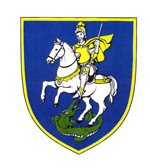 OBČINA ŠENČURKranjska 114208 Šenčurtel. 04 - 2519 100  fax. 2519 111e-mail:ZADEVA:Predlog Sklepa o letni oceni izvajanja Občinskega programa varnosti v letu 2017PRAVNA PODLAGA:8. člen Statuta Občine Šenčur - Uradno glasilo slovenskih občin, št. 9/2018; dne 23.2. 2018 in tretji odstavek 6. člena Zakona o občinskem redarstvu (Uradni list RS, št. 139/06) NAMEN:Skladno z zakonom občinski organi najmanj enkrat letno ocenijo izvajanje občinskega programa varnosti